ตัวอย่างแบบสอบถามเอกสารชื่อโครงการวิจัย: ………………………………………วัตถุประสงค์: แบบสอบถามฉบับนี้ จัดทำขึ้นเพื่อสอบถามเกี่ยวกับ …………………………….ประโยชน์ที่ท่านจะได้รับจาการเข้าร่วมการวิจัย: ท่านจะไม่ได้รับประโยชน์โดยตรงจากการเข้าร่วมโครงการ แต่ผลการวิจัยที่ได้จะนำไปใช้ในการ……………………………….ความเสี่ยงที่ท่านอาจจะได้รับจากการเข้าร่วมการวิจัย: …………………………………….คุณสมบัติของผู้ที่จะตอบแบบสอบถาม: นำมาจากข้อ 8 ในเอกสารสรุปโครงการฯนะคะเกณฑ์การคัดเข้า (Inclusion Criteria)เกณฑ์การคัดออก (Exclusion Criteria) ชื่อผู้ทำโครงการวิจัย ……………………….. คณะ …………….. โทร : …………………….. E-mail:…………………………….. หากมีคำถามข้อใดที่ทำให้อาสาสมัครไม่สบายใจ อาสาสมัครไม่จำเป็นต้องตอบคำถามข้อนั้น และอาสาสมัครสามารถขอถอนตัวเองออกจากโครงการวิจัยได้ตลอดเวลา ผู้วิจัยจึงใคร่ขอความร่วมมือในการตอบแบบสอบถามตามความเป็นจริงและครบถ้วนเพื่อเป็นประโยชน์อย่างยิ่งสำหรับงานวิจัยครั้งนี้ผู้วิจัยจะเก็บข้อมูลของท่านไว้เป็นความลับซึ่งในการนำเสนอข้อมูลจะถูกนำเสนอในรูปแบบของบท สรุปในภาพรวมโดยไม่มีการเผยแพร่ข้อมูลของท่าน และขอขอบพระคุณเป็นอย่างสูง ที่ท่านให้ความร่วมมือในการตอบแบบสอบถามในครั้งนี้หากมีข้อร้องเรียนสามารถติดต่อได้ที่ คณะกรรมการจริยธรรมการวิจัยในมนุษย์ มหาวิทยาลัยนเรศวร กลุ่ม 2 กองการวิจัยและนวัตกรรม ชั้น 4 อาคารมหาธรรมราชา โทร : 055-968642 หรือ E-mail : nu-irb-board2@nu.ac.thตัวอย่างแบบสอบถามออนไลน์**ให้ผู้วิจัยจัดทำ และนำส่ง แบบสอบถามออนไลน์ (print screen) ใส่ในไฟล์ word และ save as เป็นไฟล์ PDF โดยมีเนื้อความเดียวกันกับ รายละเอียดส่วนคำชี้แจงของแบบสอบถามกระดาษ และต้องไม่ตั้ง (*) ในข้อคำถามทุกข้อ เนื่องจากอาสาสมัครมีสิทธิ์ที่จะไม่ตอบแบบสอบถามข้อใดก็ได้ (ในแบบสอบถามออนไลน์ผู้วิจัยจะสามารถมี * สีแดงได้แค่ในในหัวข้อ ท่านยินดีที่จะตอบแบบสอบถามนี้หรือไม่)ชื่อโครงการวิจัย: ………………………………………วัตถุประสงค์: แบบสอบถามฉบับนี้ จัดทำขึ้นเพื่อสอบถามเกี่ยวกับ …………………………….ประโยชน์ที่ท่านจะได้รับจาการเข้าร่วมการวิจัย: ท่านจะไม่ได้รับประโยชน์โดยตรงจากการเข้าร่วมโครงการ แต่ผลการวิจัยที่ได้จะนำไปใช้ในการ……………………………….ความเสี่ยงที่ท่านอาจจะได้รับจากการเข้าร่วมการวิจัย: …………………………………….คุณสมบัติของผู้ที่จะตอบแบบสอบถาม: นำมาจากข้อ 8 ในเอกสารสรุปโครงการฯนะคะเกณฑ์การคัดเข้า (Inclusion Criteria)เกณฑ์การคัดออก (Exclusion Criteria) ชื่อผู้ทำโครงการวิจัย ……………………….. คณะ …………….. โทร : …………………….. E-mail:…………………………….. หากมีคำถามข้อใดที่ทำให้อาสาสมัครไม่สบายใจ อาสาสมัครไม่จำเป็นต้องตอบคำถามข้อนั้น และอาสาสมัครสามารถขอถอนตัวเองออกจากโครงการวิจัยได้ตลอดเวลา ผู้วิจัยจึงใคร่ขอความร่วมมือในการตอบแบบสอบถามตามความเป็นจริงและครบถ้วนเพื่อเป็นประโยชน์อย่างยิ่งสำหรับงานวิจัย ครั้งนี้ผู้วิจัยจะเก็บข้อมูลของท่านไว้เป็นความลับซึ่งในการนำเสนอข้อมูลจะถูกนำเสนอในรูปแบบของบทสรุปในภาพรวมโดยไม่มีการเผยแพร่ข้อมูลของท่าน และขอขอบพระคุณเป็นอย่างสูง ที่ท่านให้ความร่วมมือในการตอบแบบสอบถามในครั้งนี้หากมีข้อร้องเรียนสามารถติดต่อได้ที่ คณะกรรมการจริยธรรมการวิจัยในมนุษย์ มหาวิทยาลัยนเรศวร กลุ่ม 2 กองการวิจัยและนวัตกรรม ชั้น 4 อาคารมหาธรรมราชา โทร : 055-968642 หรือ E-mail : nu-irb-board2@nu.ac.thตัวอย่างข้อที่จำเป็นต้องมีในแบบสอบถามออนไลน์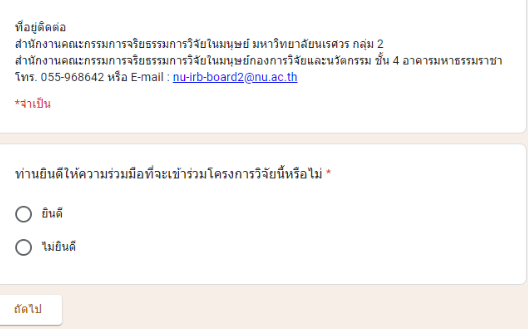 หมายเหตุ 1.หากผู้วิจัย เลือก ไม่ยินดี แบบสอบถามจะเด้งไปหน้าสุดท้ายซึ่งจะมีข้อความ ว่าขอบคุณ	  2.หากผู้วิจัย เลือก ยินดี แบบสอบถามก็จะรันต่อไป